North Plains Elephant Garlic Festival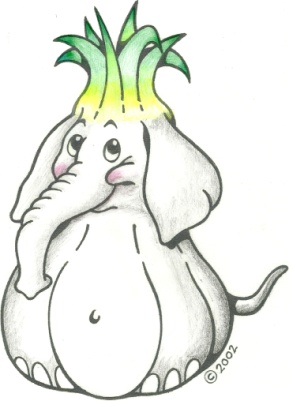 Food Vendor ApplicationFriday, Saturday & Sunday, August 7, 8 & 9, 2015 Incomplete applications will be returned Deadline: March 20, 2015Dear Food Vendor,I would like to invite you to apply for the North Plains Elephant Garlic Festival,We look forward to seeing previous vendors as well as those of you who are new to this year’s event.Each vendor will be notified if they have been accepted into the festival, each accepted vendor will also be given a copy of the Festival Rules and Regulations for each person in their group to read before the event starts.  Please remember to bring your Festival Rules and Regulations with you to the event.  Space is limited, so the earlier you apply the better chance you will have to be accepted.Booth set up is on Thursday, August 6th from 9:00am – 9:00pmPLEASE RETURN YOUR APPLICATION PRIOR TO March 20, 2015If you have any questions, please call (503) 647-2619 or email me at lochlolly1@aol.comThank you,Patti BurnsEvent CoordinatorFRIDAY AUGUST 7, 2015– 12:00 Noon to 11 PMSATURDAY AUGUST 8, 2015 - 10AM to 11 PMSUNDAY, AUGUST 9, 2015- 10AM to 6 PMALL FOOD BOOTHS MUST ADVERTISE AND SELL AT LEAST ONE GARLIC ITEM.Failure to comply with this rule will result in expulsion from the festival with forfeiture of all fees!	All food booths must be open and selling food during all festival hours on Friday, Saturday and Sunday.   All set-ups must Be completed and open for business on FRIDAY AT 12:00 noon.  Absolutely no booth set up during festival hours.  Tear down is allowed only after the 6:00pm closing on Sunday. INITIALS_____________Food booths must comply with all health department rules and regulations.  (all food vendors must have food handlers card on site) aLL FOOD is TO BE SOLD AT BOOTHS only. VenDORS ARE NOT ALLOWED TO SELL ELSE WHERE ON FESTIVAL GROUNDS.	inItials___________							THE Festival will PROVIDE:*20amps of 110 electricity, more at additional cost if needed AT $20.00 PER OUTLET*water and waste water disposal, centrally located	*limited night lightingYou provide:*electrical cords and water hoses: eXTENTION CORDS must be COMMERCIAL GRADE *attractive booth and signage*trash receptacles*refrigerated storage	LIMITED TO TWO APPLIANCES inItials_________*EACH VENDOR IS RESPONSIBLE FOR OBTAINING THere OWN Washington county health depARTMENT    temporary restaurant application. inItiaLS________Each vendor must submit a certificate of insurance liability naming North Plains events association AND its BOARD MEMBERS, *the city of north plains, * initails ______BOOTH FEES AND INFORMATION:EACH VENDOR IS RESPONSIBILIE FOR OBTAINING A WASHINGTON COUNTY TEMPORARY HEALTH PERMITNOTE:  ALL FOOD BOOTHS REQUIRE A $250.00 CLEAN UP FEE. CLEAN UP FEE WILL BE REFUNDED AND MAILED DIRECTLY TO YOU IF BOOTH IS LEFT CLEAN.1.  COMMERCIAL FOOD VENDORS:  $295.00 PER 10 X 10 BOOTH, WITH 20amps ELECTRICAL POWER OR $425.00 PER 10 X 20 BOOTH, WITH 40amps ELECTRICAL POWER.2.  NON-PROFITFOOD VENDORS:  $200.00 PER 10 X 10 BOOTH, WITH 20amps ELECTRICAL POWER OR $275.00 PER 10 X 20 BOOTH, WITH 40amps ELECTRICAL POWER.PLEASE COMPLETE THIS APPLICATION IN FULL BY March 20th 2015*RETURN WITH BOOTH FEE CHECK,*A SEPARATE REFUNDABLE CLEAN UP FEE CHECK, *SIGNED RELEASE AND INDEMNITY WAIVER, *WASHINGTON COUNTY HEALTH DEPARTMENT PERMIT *CERTIFICATE OF INSURANCE LIABILITY.*Please, sign your intials at the end of each paragraph, after it has been read.*INCOMPLETE PACKETS WILL CAUSE A DELAY IN APPROVING YOUR APPLICATION.NAME OF BUSINESS OR ORGANIZATION: ______________________________________________BOOTH NAME: ________________________________________________________________________CONTACT PERSON: ___________________________________________________________________MAILING ADDRESS: __________________________________________________________________City______________________________State_________________________________Zip___________TELEPHONE NUMBERS: DAY AND EVENING: _________________________CELL:____________E- MAIL ADDRESS: ____________________________________________________________________MENU ITEMS:  PLEASE LIST ALL FOOD ITEMS TO BE SOLD, INCLUDING GARLIC ITEMS.  1.					2.					3.4.					5.					6.7.					8.SPACE REQUIREMENTS:  WE ARE LIMITED IN SPACE AND NEED TO KNOW WHAT SIZE AREA YOUR BOOTH OR TRAILER WILL REQUIRE.  Please give us a description of your booth including all dimensions, and any other special conditions you might require (photo’s if possible)A list of all your appliances and the number of amps each appliance requires must be listed below. These will be the only one allowed at the festival. Each vendor will be inspected to be sure the numbers of amps you have specified on this application are being used. If you have a whisper quiet generator, it can be used.Appliance______________________# of amps____ Appliance______________________# of amps____Appliance______________________# of amps____ Appliance______________________# of amps____Please note: The Garlic Festival has very limited vendor parking. If you have a motor home or trailer, you will be provided with just enough space for a pop-out if that is what you have. You will not be provided room for a canopy. We are not a regular campground and are short on space to be able to provide parking space let alone camping space.  If you feel you need to have more room then you are welcome to contact Loch Lolly Christmas Forest, which is up the road about 4 miles. They are willing to allow more space for camping and Motor home/trailer parking there.  Phone: 503-647-2619.   Handicapped Parking needed yes______ no______.Number of parking spaces required for the duration of the festival___________Vehicle(s) to be parked in Vendor parking is a ________________________________________________   Dimensions of space needed: __________________________________  FOOD VENDOR APPLICATIONRELEASE AND INDEMNITY AGREEMENTAS A VENDOR IN THE, The Elephant Garlic Festival  I AGREE TO HOLD THE CITY OF NORTH PLAINS,  The North Plains Events Association  & it’s Board members, THE PROPERTY OWNERS, THEIR AGENTS, OFFICERS, THE BOARD OF DIRECTORS, EMPLOYEES AND/OR VOLUNTEERS HARMLESS AND FREE FROM LIABILITY FOR INJURY TO, OR PROPERTY DAMAGE OF THE VENDOR, HIS AGENTS, EMPLOYEES OR THIRD PERSONS IN OR ON THE PREMISES OF The Elephant Garlic Festival. I ACKNOWLEDGE THE FESTIVAL, OR PROPERTY OWNERS WILL NOT PROVIDE DAMAGE INSURANCE AT THIS EVENT, I AGREE TO PROVIDE MY OWN THEFT AND DAMAGE INSURANCE FOR PROPERTY ON DISPLAY AND EQUIPMENT IN USE.THE North Plains Events Association AND THEIR AGENTS AND ASSIGNEES ASSUME NO RESPONSIBILITY OR LIABILITY FOR INJURY OR DAMAGE, OR LIABILITY TO PERSONS OR PROPERTY SUSTAINED BY REASON OFPRESENCE OF THE VENDOR AT THE North Plains Elephant Garlic Festival OR ANY PORTION THEREOF IN AUGUST 2015.I HEREBY ACKNOWLEDGE THAT I AM ELIGIBLE TO PARTICIPATE IN THE Elephant Garlic Festival AND HAVE READ AND AGREE TO COMPLY WITH THE ESTABLISHED RULES.  I FURTHER UNDERSTAND THAT THE FESTIVAL MAY REVOKE SUCH AUTHORIZATION AT ANY TIME FOR VIOLATION OF THOSE RULES OR OTHER ACTIONS, WHICH DO NOT CONFORM, TO THE BOARD POLICY.AUTHORIZED VENDOR SIGNATURE:_________________________________________DATE:_______________________Please make checks payable to: NPEAMail to:Patti Burns28366 NW Dorland RdNorth Plains, Or 97133